ΑΝΑΚΟΙΝΩΣΗ«ΠΤΥΧΙΑΚΗ ΦΕΒΡΟΥΑΡΙΟΥ»MED_1122 ΠΡΟΦΟΡΙΚΗ ΕΞΕΤΑΣΗΤΕΤΑΡΤΗ 22/02/2023 Καλούνται οι "Επί Πτυχίω" φοιτητές του Τμήματος Ιατρικής να υποβάλουν την δήλωση του μαθήματος  για την εξεταστική Φεβρουαρίου του ακαδημαϊκού έτους 2022-2023 στην ΓΡΑΜΜΑΤΕΙΑ της ΧΕΙΡΟΥΡΓΙΚΗΣ ΚΛΙΝΙΚΗΣ, μέσω e-mail (douvri@upatras.gr) μέχρι Παρασκευή 17 Φεβρουαρίου 2023.Η προθεσμία είναι αποκλειστική.Μετά την καταληκτική ημερομηνία δεν θα υπάρξει δυνατότητα υποβολής ή τροποποίησης.Η κλήρωση των φοιτητών θα γίνει την Δευτέρα 20 Φεβρουαρίου 2023 στις 12.00μμ στην γραμματεία της Χειρουργικής Κλινικής στον 2ο όροφο (Κτήριο Α).  					ΕΛΛΗΝΙΚΗ ΔΗΜΟΚΡΑΤΙΑ   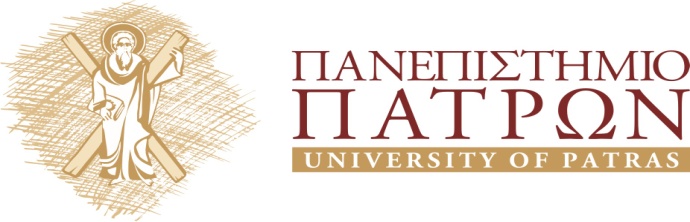            ΣΧΟΛΗ ΕΠΙΣΤΗΜΩΝ ΥΓΕΙΑΣ           ΤΜΗΜΑ ΙΑΤΡΙΚΗΣ           ΧΕΙΡΟΥΡΓΙΚΗ ΚΛΙΝΙΚΗ           Διευθυντής: Καθηγητής           Ιωάννης Χ. Μαρούλης           Τηλ.: 2613-603 299            Γραμματεία: douvri@upatras.gr